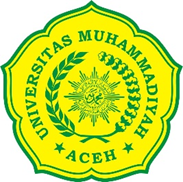 SURAT PERNYATAANSaya yang bertanda tangan di bawah ini:Nama 	:  	………………………………………………………………NPM 	: 	………………………………………………………………Fakultas 	: 	………………………………………………………………Program Studi 	: 	………………………………………………………………Alamat 	: 	………………………………………………………………Menyatakan bahwa saya bersedia untuk mengikuti wisuda luring  dengan mematuhi peraturan sebagai berikut:Akan mengikuti wisuda dengan menjalankan protokol kesehatan ketat yang telah ditetapkan oleh Universitas Muhammadiyah Aceh.Tidak membawa orang tua  maupun keluarga lebih dari 1 orang pada acara wisuda.Diantar dan dijemput depan pintu pagar utama kampus yang telah ditentukan, tidak membawa kendaraan masuk  ke lingkungan kampus Universitas Muhammadiyah Aceh. Jika saya melanggar poin 1, 2, dan 3, maka saya bersedia untuk dikeluarkan dan tidak diperbolehkan masuk dan mengikuti acara wisuda.Demikianlah surat pernyataan ini saya buat dengan sebenarnya dan tanpa paksaan. Jika  saya melanggar peraturan yang telah ditentukan, maka saya siap untuk menerima sanksi yang diberikan oleh Universitas Muhammadiyah Aceh.